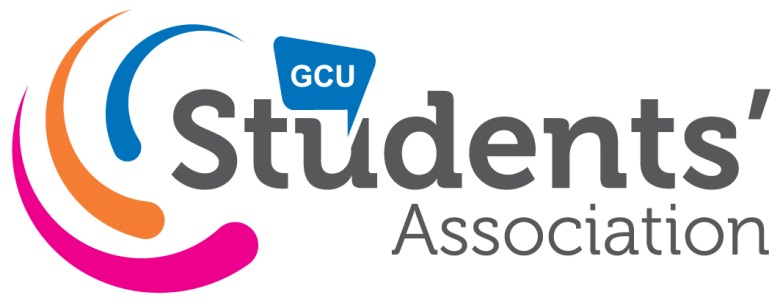 Sports Council MinutesDate: 08/11/16Time: 17:00 – 19:00Room: NH209Agenda itemActionPerson responsibleWelcomeN/AChairIn AttendanceNeil Alexander (Chair), Eilidh Westwood (EW), Robbie Stewart (RS), Ryan Young (RY), Hannah Herron (HH), Clara Kolb (CK) N/AChairApologiesFiona McHardy (FM), Clara Kolb (CK), Kellie-Rose Clyde (KR) N/AClerkApproval of Previous MinutesApprovedN/AChairMatters to Discuss:SWOT AnalysisClerk asked council to perform SWOT Analysis of GCU Sport. This enabled council to provide their insights and opinions of all aspects of GCU Sport. This will be used as part of guiding evidence in the creation of a new Sports Strategy. Sports Ball Updates Venue has been confirmed and booked. (Grand Central Hotel). Still awaiting the full draft of contract which is expected week beginning 30th Jan. Council agree it is a great location for the event. Max capacity for the venue is 380 and SA must sell a min of 200 tickets for the event. Suggested possible pre event raffle to generate excitement. Possible prize of a free room on the night. EW&RY to inquire about room discount or free rooms included in contract. Member Roles for SB:HH organise the photo booth and professional photographer for the night (suggested same person as Marriot Ball 2015).CK to price and organise a Ceilidh band for the event. All members to look for raffle prizes and source for the ball. NA to book and organise after party in Bamboo. Membership Spot Checks NA will post training times for spot checks. Each member will attend ¾ clubs to check and these should be completed by the end of week beginning 6th Feb. Fundraiser Updates RS to begin to organise one final pre sports ball fundraiser to contribute to fund and build excitement for the event. Provisional date set for this event is the 1st of March. Provisional theme is a Blind Date event. Sports Advertisement around Campus NA suggested creation of ‘task force’ to work on this goal. The group will consist of the 4 following council members FM, CK, RS, and NA. The group will meet regularly and update council with progress. All Members AllClerk/ChairEW & RY Chair RSAffiliationN/AClerk Any other competent businessSports Wear: New raging bull style and line. Council to vote on design. Rios Style 8 was chosen: Vote: 6=Yes, 1=No, 0=A. Information relayed to Nigel by NA. Events: RS raised concerns that more clubs should be hosting nights in Malone’s. FM will put post of group page GCU Sports to remind clubs to use the facility for their fund raising events. FM NARSDate of next meeting & deadline for agendaNext meeting set, 6th Feb 2017, 5-7pm Campus Life Seminar 1Clerk booked roomClerk